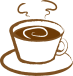 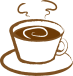 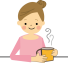 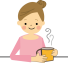 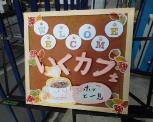 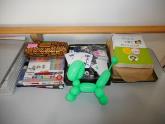 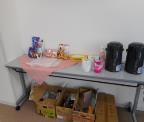 スタッフ手作りのウェルカムボードでみなさんを迎えます受付では、名札を作成し、子育てガイドブックやアンケート、講演会の案内を配布しますお茶やお菓子が並んでいます★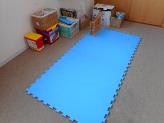 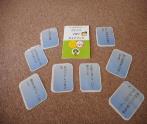 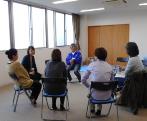 キッズスペース★ブロックやけん玉などのおもちゃが用意されています！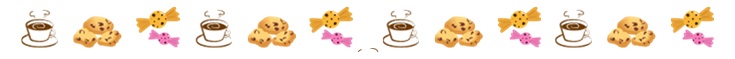 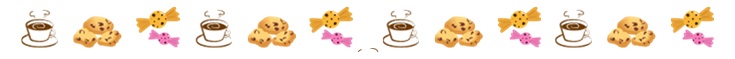 話題に困ったときに「ストレス解消法」など、テーマの書かれたカードを準備お茶やお菓子を食べながらスタッフや参加者でお話しています